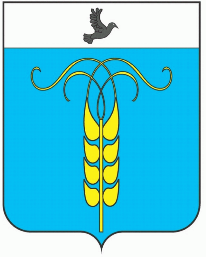 РЕШЕНИЕСОВЕТА ГРАЧЕВСКОГО МУНИЦИПАЛЬНОГО РАЙОНАСТАВРОПОЛЬСКОГО КРАЯ25 сентября 2020 года                  с. Грачевка                                              № 84«О присвоении звания «Почетный гражданин Грачевского муниципального района Ставропольского края»          В соответствии с решением комиссии по наградам Грачевского муниципального района Ставропольского края, на присвоение звания «Почетный гражданин Грачевского муниципального района Ставропольского края» от 15 сентября 2020 года, Совет Грачевского муниципального района Ставропольского краяР Е Ш И Л:          1.Присвоить звание «Почетный гражданин Грачевского муниципального района Ставропольского края»:- Новикову Владимиру Митрофановичу - Чернышеву Геннадию Михайловичу (посмертно)- Стрюкову Петру Константиновичу- Сотникову Федору Афанасьевичу- Карабуту Алексею Павловичу- Мельникову Виктору Андреевичу- Дунаеву Владимиру Михайловичу- Отрощенко Александру Ивановичу- Чернышеву Алексею Ивановичу- Зуеву Николаю Петровичу (посмертно)          2. Настоящее решение вступает в силу со дня его принятия и подлежитофициальному опубликованию в газете «Вперед».Заместитель председателя СоветаГрачевского муниципального  района Ставропольского края                       		     И.Ш. СаромецкаяИсполняющий обязанности главы Грачевскогомуниципального района, первый заместитель главы администрации Грачевского муниципального района Ставропольского края                                                      О.С. Безменов